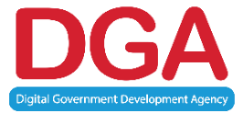 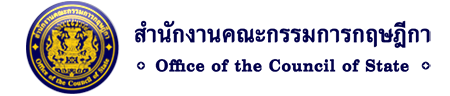                                                   (ร่าง) กำหนดการ  ประชุมรับฟังความคิดเห็นต่อแนวทางขอบเขตการพัฒนาระบบกลางตามพระราชบัญญัติหลักเกณฑ์การจัดทำร่างกฎหมายและการประเมินผลสัมฤทธิ์ของกฎหมาย พ.ศ.2562                        วันพุธ ที่ 11 มีนาคม. พ.ศ. 2563 เวลา 15.00 – 17.30 น.        ณ ห้องประชุมวิภาวดี ชั้น 18 สำนักงานพัฒนารัฐบาลดิจิทัล (องค์การมหาชน) (สพร.)    หมายเหตุ : กำหนดการข้างต้นอาจเปลี่ยนแปลงได้ตามความเหมาะสมเวลากำหนดการ13.30 – 14.00 น.ลงทะเบียนเข้าร่วมงาน14.00 – 14.15 น.กล่าวต้อนรับ 14.15 – 15.00 น.แนวทางและขอบเขตการพัฒนาระบบกลาง ตามพระราชบัญญัติหลักเกณฑ์การจัดทำร่างกฎหมายและการประเมินผลสัมฤทธิ์ของกฎหมาย พ.ศ.2562โดย ผู้แทนสำนักงานพัฒนารัฐบาลดิจิทัล (องค์การมหาชน) (สพร.) และ 
      ผู้แทนสำนักงานคณะกรรมการกฤษฎีกา15.00 – 17.00 น.ถาม - ตอบ 17.00 – 17.30 น.กล่าวปิดงานและสรุปผลการประชุมเบื้องต้น 